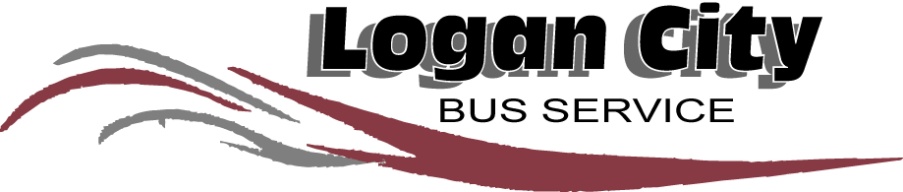 Disability Action PlanContent ForwardCompany Disabled Person Travel Policy AimApplicable Acts , Regulations and Compliance StandardsDefinitionsDisability Action Plan Directions and Action1. 	ForwardThe Clarks Logan City Bus Service Pty Ltd is aware of its roles and responsibilities in providing and maintaining effective and efficient Disability Transport Services on all Bus Route work conducted by the company. Clarks Logan City Bus Service will endeavour to comply with the below compliance needs with due diligence and duty of care being effected by:Effective Monitoring of the Disability Standards and compliance with theseEffective Training of all Bus Operators in the delivery of Disability Travel StandardsMaintaining a pro-active view in respect to the improvement of disability travel standards on all bus services delivered by the companyClarks Logan City Bus Service operates an efficient and effective public transport bus service under contract to the Queensland Government (through Translink) on the southern side of the Brisbane.The Bus services provided in these areas are predominantly;School Bus RoutesLocal community Bus RoutesSouth East Queensland Bus Way Routes from the Logan Hyperdome into the Brisbane CBDThis action plan addresses implementation and application across the company operating areas:The legal responsibility the company has to maintain the disability standardsCompliance within the Guiding Principles for integrated accessible disability services and Progress to date and the future strategies for the successful provision of accessible transport services The right to have access to Bus Services without discrimination is a basic human right for all people with disabilities.The introduction of the Disabilities Discrimination Act 1992 , The Disability Standards for Accessible Public Transport Guidelines 2004 and the Guide , Hearing and Assistance Dogs Act 2009 ( in Queensland) places legal obligations on the company and the individual employees who deal with and assist disabled persons on or off buses and in and out of company facilities The elimination of discrimination makes good business sense and thus the basis upon which this Disabilities Action Plan has been collated and produced as part of the Management Operating Systems for Clarks Logan City Bus Services Pty Ltd to ensure  compliance with the company contractual arrangements with Translink to provide efficient bus services in the South East Queensland AreaGraham DavisChief Executive OfficerClarks Logan City Bus Service    2. 	Company Disabled Person Travel Policy Aim:To provide effective and efficient travel facilities for disabled persons in a non-discriminatory manner on all bus services provided by the companyGeneral Considerations:The relevant Acts , Regulations and Standards applied to Disabled Person Public Transport shall be acknowledged and applied where applicableRelevant training will be conducted and routinely re-enforced with Bus Operators relating specifically to:The types of disabilities that may be encounteredThe types of aid equipment that can be usedThe times of travel for disabled persons (without being discriminatory)Allowable disabled person equipment that can be use on busesThe need to ensure disabled persons are not directly or indirectly discriminated against whilst boarding, travelling on and getting off company busesThe rights and responsibilities of disabled persons accessing public transportThe acknowledgement needs of Carers, Assistants and Assistance AnimalsThe acknowledgement of Companion Carers for disabled persons travelling on public transportThe acknowledgement of persons with a Vision Impairment Travel Pass Specific Bus Operator duties to ensure that all relevant pre-check duties are carried out and established for a low floor bus to be disable person ready for transportWhere a a specific challenge or encumbrance relating to the transport of a disabled person occurs this shall be referred to Operational Management for determination and remedyOngoing monitoring of the Disability Standards 3.	Applicable Acts, Regulations and Compliance StandardsThe Disability  Discrimination Act 1992 as amendedThe Disability Standard for Accessible Public Transport Guidelines ( 2004) as amendedThe Guide, Hearing and Assistance Dogs Act 2009 as amendedDisability  Discrimination Act 1992 – Information for the Queensland Bus Industry – QBIC/Qld Transport DepartmentAnti-Discrimination Act 1991 as amendedInformation provided by the Accessible Public Transport National Advisory Committee, specifically pertaining to Disabled Person Bus TravellersTranslink (Qld Transport) Disability Action plans as circulatedConvention on the Rights of persons with Disabilities – Australian Human Rights Commission4.	DefinitionsThe Commonwealth Disability Discrimination Act 1992.The Commonwealth Disability Discrimination Act 1992 seeks:-(a) To eliminate, as far as possible, discrimination against persons on the ground of disability in the areas of:Work, accommodation, education, access to premises, clubs and sport; andThe provision of goods, facilities, services and land; andExisting laws; andThe administration of Commonwealth laws and programs; and(b) To ensure, as far as practicable, that persons with disabilities have the same rights to equality before the law as the rest of the community; and(c) To promote recognition and acceptance within the community of the principle that persons with disabilities have the same fundamental rights as the rest of the community.“Discrimination” is:-Treating people with a disability less favourably than people without the disability would be treated under the same circumstances; orA condition or requirement imposed which may be the same for everyone but which unfairly excludes or disadvantages people with a disability (e.g. in employment, education or access to goods and services).The Disability Discrimination Act 1992 prohibits discrimination not only against people who have a disability, but also against a person who is an 'associate' of a person with a disability, e.g. a spouse, relative, carer, or a person in a business, sporting or recreational relationship with a person with a disability.	“Disability” is:-Total or partial loss of the person’s bodily or mental functions; orTotal or partial loss of a part of the body; orThe presence in the body of organisms causing disease or illness; orThe presence in the body of organisms capable of causing disease or illness; orThe malfunction, malformation or disfigurement of a part of the person’s body; orA disorder or malfunction that results in the person learning differently from a person without the disorder or malfunction; orA disorder, illness or disease that affects a person’s thought processes, perception of reality, emotions or judgment or that results in disturbed behaviour and includes a disability that:Presently exists; orPreviously existed but no longer exists; orMay exist in the future; or Is imputed to a person.As a provider of coach and bus services, Clarks Logan City Bus Service has a responsibility to eliminate discrimination in the provision of its services.The Queensland Anti-Discrimination Act 1991.The Anti-Discrimination Act 1991 of Queensland also prohibits discrimination on the basis of:-Sex, relationship status, pregnancy, parental status, breast feeding, age, race, impairment, religious belief or religious activity, political belief or activity, trade union activity, lawful sexual activity, gender identity, sexuality, family responsibilities, and association with, or relation to, a person identified on the basis of any of the above attributes.Disability Standards for Accessible Public Transport 2002.The Disability Standards for Accessible Public Transport 2002 set out minimum requirements for public transport operators, with a twenty year timetable for compliance.Target dates for compliance as set out in Schedule 1 of that act are:-All public transport coach and bus services are to comply fully with the relevant Standards as of the 31 December 2022.Translink Contract StatementThe following clause from the Translink Contract refers to the company obligations :Section 18.10 – The Operator will comply with all State and Commonwealth Government laws in relation to Vehicle Accessibility Standards and Vehicle emission standards , and in particular with the Disabilities Standards for Accessible Public Transport 2002 and accompanying guidelines under the commonwealth Disabilities Discrimination Act 2002Company Operating ProceduresRefer to CLCPP 326 - OPERATING PROCEDURES FOR ASSISTING A PERSONS WITH A DISABILITY USING BUSESA copy of this Operating Procedure is attached. 5.	Disability Action Plan Directions and ActionsIn order to comply with the necessary Disability Legislation, Standards and Codes of Practice , the company has completed the following Directions and actions to enable a holistic focus on achieving disabilities recognition and compliance within the operations of the company under the following headings:A 	Supporting the Disabled on Company BusesB	Company Business Based Practices in Support of Disability Compliance needsC 	Physical Access to Buses and other company workplace venuesThe following charts should be read in conjunction with the rest of the company disabilities Action Plan in a holistic manner:ReferencesDisabilities Discrimination Act 1992 – Information for the Queensland Bus Industry – QBIC/Queensland Transport PublicationThe Disability  Discrimination Act 1992 as amended The Disability Standard for Accessible Public Transport Guidelines ( 2004) as amended The Guide, Hearing and Assistance Dogs Act 2009 as amended Anti-Discrimination Act 1991 as amended Operating Procedure – “Equity Issues relating to Disabled Persons Travelling on Company 		         Buses”Convention on the Rights of Persons with Disabilities – Australian Human Rights CommissionSafer Travel for Passengers using Mobility Aids on Public Transport (Translink)OPERATING PROCEDURES FOR ASSISTING A PERSONS WITH A DISABILITY USING BUSESPurposeClark’s Logan City Bus Service Pty Ltd (‘Logan City Bus Service’) is committed to eliminating, as far as possible, discrimination of passengers on the basis of their disabilities. Logan City Bus Service has a legal responsibility not to discriminate and to take all reasonable steps to prevent disability discrimination. Accordingly, Logan City Bus Service aims to provide transport services which are compliant with the Disability Standards for Accessible Public Transport Guidelines 2004 (No. 3) (‘Disability Standards’)  and the Disability Discrimination Act 1991 (Cth). Logan City Bus Service will use its best endeavours to respect and promote the dignity and independence of all passengers. This Procedure seeks to provide guidance to workplace participants in providing services which eliminate as far as possible, discrimination against Logan City Bus Service passengers. scope This Procedure applies to employees, agents, contractors (including temporary contractors and ‘workers’ as otherwise defined under relevant OHS/WHS legislation) of Logan City Bus Service, collectively referred to in this Procedure as ‘workplace participants’.This Procedure does not form part of any employee's contract of employment. Nor does it form any part of any other workplace participant's contract for service.Commencement of PROCEDUREThis Procedure will commence from July 2016. It replaces all other procedures of Logan City Bus Service (whether written or not) concerning.disability standards & disability discriminationThe Disability Standards prescribe national requirements that public transport service providers must meet in order to comply with the Disability Discrimination Act 1992 (Cth). Disabilities may be physical, intellectual, psychiatric, emotional or sensory in nature. Disabilities may include, but are not limited to,  the following:partial or total loss of sight;partial or total loss of hearing;partial or total loss of speech;disfigurements or deformities;difficulties in walking (including partial or total loss of use of legs);difficulties in fully using arms (including gripping);learning and orientation difficulties;sensitivity to chemicals causing malfunction to a person’s body;chronic diseases, illnesses or other medical conditions; andemotional or behaviour conditions. Discrimination can occur either directly or indirectly. In the context of the provision of public transport, direct disability discrimination arises if an operator i.e. Logan City Bus Service, treats a person with a disability less favourably than another person in a similar situation. Indirect disability discrimination arises when the impact of an operator’s service is less favourable for a person with a disability than for a person without a disability. driver dutiesLogan City Bus Service expects its drivers to use their best endeavours to respect and promote the dignity and independence of all passengers. Drivers of Logan City Bus Services vehicles must comply with the following procedure when transporting passengers with a disability:check the kneeling capacity of the vehicle as part of the start-up procedure (where applicable);establish if the passenger requires assistance;ensure the passenger is seated/secured before moving off;ensure that passengers in a wheelchair are not strapped in any way to the vehicle. ensure that passengers in wheel chairs or other mobile aids do not use the luggage rack as an anchor point;assist passengers to board/alight if requested by the passenger. Except in the case of an emergency.provide ongoing support to passengers in accordance with their disability; park the vehicle close and parallel to the kerb; if necessary, lower the wheelchair access ramp; andinform relevant passengers of the need to vacate priority seats and spaces for persons with disabilities. Any assistance provided by drivers must be in response to the person’s independence and should enable the person to preserve his or her dignity. Drivers must advise relevant passengers that Logan City Bus Service vehicles do not have the facilities to strap mobility devices into all our vehicles. This will allow the passenger to make an informed decision regarding their method of transport. If the passenger with a disability requires anchoring, the passenger should be directed to use specifically equipped vehicles such as “Maxi Taxis” which contain purpose built ramps and hydraulic loading facilities. Some passengers may need to be accompanied by a carer or an assistance or service animal. An assistant or service animal is an animal trained by a recognised individual or agency and is not subject to a fare. A person with a disability may have a Companion Card. This card allows a carer to travel free with the person with the disability. CUSTOMER SERVICEWorkplace participants should ensure that all interactions with passengers are done in such a way that does not discriminate against people with disabilities.It is important that workplace participants provide assistance that is helpful without being patronising in language, attitude or actions. Workplace participants should avoid attitudinal or informational barriers that may limit the accessibility of public transport for some passengers. training & educationWorkplace participants will receive training on disability awareness and rights to enable workplace participants to provide assistance that is helpful without being patronising in language, attitude or actions. complaints of discriminationIf a person believes that Logan City Bus Service is failing to implement the requirements of the Disability Standards, the person may lodge a complaint with the Australian Human Rights Commission (AHRC). To minimise the possibility of AHRC complaints, workplace participants must immediately advise management if a complaint is made to them by a member of the public about their interactions with a person with a disability. If a workplace participant deliberately fails to report a complaint of this nature, it may result in disciplinary action, including termination of employment.Workplace participants are encouraged to discuss with management any ideas they may have as to how Logan City Bus Service can improve the services it provides to persons with disabilities.  VARIATIONSLogan City Bus Service reserves the right to vary, replace or terminate this Procedure from time to time.ASSOCIATED DOCUMENTSPolicy version and revision informationWorkplace participant acknowledgementI acknowledge:receiving the Logan City Bus Service Operating Procedures for Assisting A Person With A Disability Using Buses;that I will comply with the Procedure; andthat there may be disciplinary consequences if I fail to comply, which may result in the termination of my employment, the cancellation of my engagement, or the loss of my position.	Revision History	Revision History	Revision History	Revision History	Revision History	Revision History	Revision HistoryDocument Ref:DAPDAPVersion:2Approval Date:8 June 16Approved By:Clarks Logan City Bus Services - CEOClarks Logan City Bus Services - CEOClarks Logan City Bus Services - CEOClarks Logan City Bus Services - CEOClarks Logan City Bus Services - CEOClarks Logan City Bus Services - CEOThis document cannot be modified without the approval of Clarks Logan City Bus Services – CEOThis document cannot be modified without the approval of Clarks Logan City Bus Services – CEOThis document cannot be modified without the approval of Clarks Logan City Bus Services – CEOThis document cannot be modified without the approval of Clarks Logan City Bus Services – CEOThis document cannot be modified without the approval of Clarks Logan City Bus Services – CEOThis document cannot be modified without the approval of Clarks Logan City Bus Services – CEOThis document cannot be modified without the approval of Clarks Logan City Bus Services – CEOOriginal Version Date:Original Version Date:8/10/20108/10/20108/10/20108/10/20108/10/2010Policy Maintained By:Policy Maintained By:Support Services ManagerSupport Services ManagerSupport Services ManagerSupport Services ManagerSupport Services ManagerPolicy Review Due:Policy Review Due:Three years or earlier if requiredThree years or earlier if requiredThree years or earlier if requiredThree years or earlier if requiredThree years or earlier if requiredReview History:Review History:A  - Supporting the Disabled on Company Buses:A  - Supporting the Disabled on Company Buses:A  - Supporting the Disabled on Company Buses:A  - Supporting the Disabled on Company Buses:A  - Supporting the Disabled on Company Buses:A  - Supporting the Disabled on Company Buses:Identified NeedStrategy to AchieveActions RequiredTime frames applicableResponsible personsEvaluation MethodsInduction TrainingAll employees are effectively trainedEffective training methods appliedAs required to meet the intended need and upon commencement with the companyManager PCTObservationWritten AssessmentOngoing Professional Development Training needs are ascertained and applied where needEffective training methods appliedAs required to meet the intended needManager PCTObservationComplaint monitoringOngoing MonitoringContinual monitoring is maintainedComplaints are monitored a from passengers and corrective actions appliedAs required to meet the intended need and compliance standardsOperations ManagerSupport Services ManagerManager PCTObservationComplaint monitoringComplaint Recognition and ActioningContinual monitoring of complaints and queries appliedComplaints are monitored a from passengers and corrective actions appliedAs required to meet the intended needOperations ManagerSupport Services ManagerObservationComplaint monitoringMeeting the legal compliance needsUpdates in legislation and codes of practice are maintained where neededConstant monitoring of legislative requirementsAs required to meet the intended need and compliance standardsOperations ManagerSupport Services ManagerManager PCTObservationComplaint monitoringLegislative compliance reviewsB  - Company Business Based Practices in Support of Disability Compliance:B  - Company Business Based Practices in Support of Disability Compliance:B  - Company Business Based Practices in Support of Disability Compliance:B  - Company Business Based Practices in Support of Disability Compliance:B  - Company Business Based Practices in Support of Disability Compliance:B  - Company Business Based Practices in Support of Disability Compliance:Identified NeedStrategy to AchieveActions RequiredTime frames applicableResponsible personsEvaluation MethodsAll employees have knowledge and skills associated with disabled person travel on busesContinual surveillance and actioning where needInduction Training provided Ongoing Professional Development providedAs Required to meet compliance standardsChief Executive OfficerSenior Management GroupObservationComplaint monitoringEffective Training DeliveryAll employees to be trained Induction Training provided Ongoing Professional Development providedAs Required to meet compliance standardsSenior Management GroupManager PCTObservationComplaint monitoringEffective Monitoring of disabled person travel on busesContinual surveillance and actioning where needComplaints Monitored and acted upon where neededAs Required to meet compliance standardsOperations ManagerSupport Services ManagerObservationComplaint monitoringCompliance auditing of existing bus fleetContinual surveillance and actioning where needRegular Audits carried out As Required to meet compliance standardsChief Executive OfficerWorkshop ManagerObservationComplaint monitoringNegotiation needs between disabled person and companyContinual surveillance and actioning where needAs required or determinedAs Required to meet compliance standardsChief Executive OfficerObservationComplaint monitoringAuditing Needs associated with the provisioning of Disability person travel equipment provided on busesContinual surveillance and actioning where needRegular Audits carried outAs Required to meet compliance standardsChief Executive OfficerWorkshop ManagerObservationComplaint monitoringC	- Physical Access to Buses and other company workplace venues:C	- Physical Access to Buses and other company workplace venues:C	- Physical Access to Buses and other company workplace venues:C	- Physical Access to Buses and other company workplace venues:C	- Physical Access to Buses and other company workplace venues:C	- Physical Access to Buses and other company workplace venues:Identified NeedStrategy to AchieveActions RequiredTime frames applicableResponsible personsEvaluation MethodsCompliance with Australian Bus standardsAbility to apply access knowledge to the buses based on current legislative and bus design needDue diligence in new bus design As Required to meet compliance standardsChief Executive OfficerWorkshop ManagerContract compliance upon purchase of busesWheel Access to BusesAbility to apply access knowledge to the buses based on current legislative and bus design needDue diligence in new bus design As Required to meet compliance standardsChief Executive OfficerWorkshop ManagerContract compliance upon purchase of busesBus Wheel chair Securing Ability to apply access knowledge to the buses based on current legislative and bus design needDue diligence in new bus design As Required to meet compliance standardsChief Executive OfficerWorkshop ManagerContract compliance upon purchase of busesBus Floor lowering Ability to apply access knowledge to the buses based on current legislative and bus design needDue diligence in new bus design As Required to meet compliance standardsChief Executive OfficerWorkshop ManagerContract compliance upon purchase of busesBus Wheel Chair RampsAbility to apply access knowledge to the buses based on current legislative and bus design needDue diligence in new bus design As Required to meet compliance standardsChief Executive OfficerWorkshop ManagerContract compliance upon purchase of busesBus Disabled Person SignageAbility to apply access knowledge to the buses based on current legislative and bus design needDue diligence in new bus design As Required to meet compliance standardsChief Executive OfficerWorkshop ManagerContract compliance upon purchase of buses	Revision History	Revision History	Revision History	Revision History	Revision History	Revision History	Revision HistoryDocument Ref:OPERATING PROCEDURE FOR ASSISTING A PERSONS WITH A DISIBILITY USING BUSESCLCPP - 326OPERATING PROCEDURE FOR ASSISTING A PERSONS WITH A DISIBILITY USING BUSESCLCPP - 326Version:1Approval Date:12/07/2016Approved By:Logan City Bus Services - CEOLogan City Bus Services - CEOLogan City Bus Services - CEOLogan City Bus Services - CEOLogan City Bus Services - CEOLogan City Bus Services - CEOThis document cannot be modified without the approval of Clarks Logan City Bus Services – CEOThis document cannot be modified without the approval of Clarks Logan City Bus Services – CEOThis document cannot be modified without the approval of Clarks Logan City Bus Services – CEOThis document cannot be modified without the approval of Clarks Logan City Bus Services – CEOThis document cannot be modified without the approval of Clarks Logan City Bus Services – CEOThis document cannot be modified without the approval of Clarks Logan City Bus Services – CEOThis document cannot be modified without the approval of Clarks Logan City Bus Services – CEOOriginal Version Date:Original Version Date:12/07/201612/07/201612/07/201612/07/201612/07/2016Policy Maintained By:Policy Maintained By:Support Services ManagerSupport Services ManagerSupport Services ManagerSupport Services ManagerSupport Services ManagerPolicy Review Due:Policy Review Due:Three years or earlier if requiredThree years or earlier if requiredThree years or earlier if requiredThree years or earlier if requiredThree years or earlier if requiredReview History:Review History:Your name:Signed:Date: